Политика обработки файлов cookie сайта mobilebase-russia.ruПосещая сайт mobilebase-russia.ru, размещённый в информационной сети “Интернет” (далее - Сайт), Вы соглашаетесь с настоящей политикой, в том числе с тем, что ООО “ГК ЭГИДА” (далее - оператор, ИНН 6732127341, адрес места нахождения: 214000, Смоленская обл., Смоленск г., Дохтурова, дом № 3, офис № 401) может использовать на Сайте (включая домены третьего уровня, имеющиеся в распоряжении оператора) файлы cookie, а также может передавать их аффилированным с ООО “ГК ЭГИДА” лицам и третьим лицам для проведения исследования, выполнения работ или оказание услуг.Что такое файлы cookieФайлы cookie - текстовые файлы небольшого размера, которые хранятся на Вашем устройстве (персональном компьютере, ноутбуке, планшете, мобильном телефоне и т. п.), когда Вы посещаете Сайты в сети Интернет. Кроме того, при посещении Сайта происходит автоматически сбор иных данных, в том числе: технических характеристик устройства, IP-адреса, информации об используемом браузере и языке, даты и времени доступа к Сайту, адресов запрашиваемых страниц Сайта и иной подобной информации.Какие виды файлов cookie используютсяВ зависимости от используемых Вами браузера и устройства используются разные наборы файлов cookie, включающие в себя строго необходимые, эксплуатационные, функциональные и аналитические файлы cookie. Для чего могут использоваться файлы cookie  При посещении Вами Сайтов файлы cookie могут использоваться для: обеспечения функционирования и безопасности Сайта; улучшения качества Сайта; регистрации в системе самообслуживания (в личном кабинете); предоставления Вам информации об ООО “ГК ЭГИДА”, его продуктах и услугах; усовершенствования продуктов и (или) услуг и для разработки новых продуктов и (или) услуг.Иная собираемая информация может быть использована для генерации Вашего “списка интересов”, состоящего из случайного идентификатора, категории интереса и отметки времени для демонстрации Вам интернет-контента и рекламных объявлений, соответствующих Вашим интересам.Как управлять файлами cookieИспользуемые Вами браузер и (или) устройство могут позволять Вам блокировать, удалять или иным образом ограничивать использование файлов cookie. Но файлы cookie являются важной частью Сайта, поэтому блокировка, удаление или ограничение их использования могут привести к тому, что Вы будете иметь доступ не ко всем функциям Сайта. Чтобы узнать, как управлять файлами cookie с помощью используемых Вами браузера или устройства, Вы можете воспользоваться инструкцией, предоставляемой разработчикам браузера или производителем устройства.Утверждаю 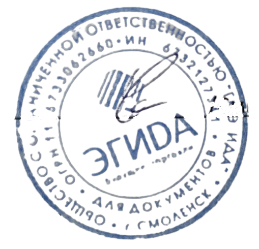 Генеральный директор ООО “ГК ЭГИДА”_______________________Смирнов Дмитрий ИгоревичВ редакции от «01» июля 2023 г.